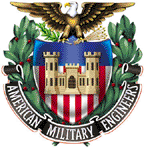 Robins Post Society of American Military EngineersBoard Meeting17 February 2016Board Members:	President				Mike Coats				Present	Vice President				Bob Staib				Absent  	Treasurer				James Griffin				Present	Secretary				Esther Lee-Altman			Absent	Directors		Membership			Ervin Walker				National Liaison		Nancy Manley				AbsentPrograms			Joe Ballard				Present			Education and Mentoring	Griff Cox				Absent						Justin Knight				AbsentFinancial			Kevin Long				Absent		National Security		Louis Young				Present		NCO/Sr Enlisted		SMSgt Mary Dearman		Present	 		Events/Small Business	Judy Middlebrooks			Absent	Others 					N/A				Mr. Mike Coats, the Post President, initiated the meeting at 1112 hours.Upcoming Meetings:The next General Meeting has been scheduled for 16 March 2016.  Programs/Program News:January 2016 program is set with MERC providing both the Sustaining Member Spotlight as well as the technical presentation on process engineering work they have been doing for the Air Logistics Center at Robins AFB.   This may bring in engineers from the base that have not typically been exposed to SAME.  The February presenter will be Mr. Chuck Hammock with AHP Engineering and he will talk about the geothermal heating system recently installed at Marine Corps Base-Albany, GA.  March presentations will from EMCOR, and the April presentation is tentatively set with the Warner Robins Development Authority.   April’s meeting status is still pending a decision on how/if there will be a SAME related event as part of the Robins AFB Earth Day celebration.  Finance:Mr. James Griffin provided an update on the bank accounts:  Current Savings Account balance is $7,111.85 and the Current Checking Account balance is $949.85.   There was no update provided on our investment account.    Post Membership:No update provided.   Emergency Preparedness:All streamer requirements have been met.  Mr. Joe Ballard will finalize the streamer write-up and prepare to submit it in January 2016.  Education and Mentoring:Grif Cox was checking with the Mercer University Student Post to see if anyone was interested and available to attend the upcoming Student Workshop.    Mr. Cox is finalizing the Scout Troop Charters for renewal.  Events and Small Business:No update was given.SAME National:No update was given.Sustaining Member Firms:No update was given.General Topics:The Post elections ballot is nearly ready to send out electronically for voting.   SMSgt Bourdeau will run as the Alternate Senior Enlisted Advisor, and SMSgt Mary Dearman has volunteered to run as the Primary.    Mr. Ervin Walker of AECOM volunteered to run as Membership (combined General Membership and Sustaining Membership) Director.  Mr. Lou Young of Columbia Engineering has volunteered to run as Emergency Management and Installation Readiness Director, which allows Mr. Joe Ballard to serve as Programs Director.  Mr. Bob Staib mentioned that an engineer associated with the Air Force Reserve has submitted a paper for presentation at the 2016 Critical Infrastructure Symposium and that he (Mr. Staib) may be involved in that Panel.   If he is able to attend, that could give us “credit” on our next streamer submission for leadership and involvement at a conference or workshop.   Mr. Coats agreed to research the potential purchase of an American flag and stand to use at our meetings.  Bold = Board decisions    Italics = Tasked actions to be taken